Θέμα: Ορισμός εφορευτικής επιτροπής σύμφωνα με την Υ.Α 153348/Ζ1/15-9-2017 και την υπ’ αρ. 1145/22-5-19 κοινοποίηση της Προκήρυξης για την διεξαγωγή εκλογών ανάδειξης διευθυντή του Τομέα Κοινωνικής και Πολιτικής Ανάλυσης της Επικοινωνίας.	Αγαπητοί συνάδελφοι σύμφωνα με το άρθρο 3 της ανωτέρω υπουργικής απόφασης οριστήκατε μέλη της εφορευτικής επιτροπής για την ανάδειξη Διευθυντή Τομέα ως ακολούθως:Τακτικά μέλη:Νικόλαος ΠαναγιωτόπουλοςΝικόλαος ΠαπαναστασίουΕλισάβετ Τσαλίκη Αναπληρωματικά μέλη:Γεώργιος ΠλειόςΝικόλαος Δεμερτζής Με δεδομένο ότι ο τομέας δεν αριθμεί άλλα μέλη ΔΕΠ εκτός του υποψήφιου προκειμένου να συμπληρωθεί ο πίνακας των αναπληρωματικών μελών της εφορευτικής επιτροπής εκλέχτηκε τυχαία από τα αναπληρωματικά μέλη των άλλων δύο τομέων του Τμήματος η κ. Ευανθία ΣτεφανήΜε βάση την Προκήρυξη μετά τον ανωτέρω ορισμό σας παρακαλώ να μεριμνήσετε για την διαδικασία εκλογής Διευθυντή του Τομέα σας σύμφωνα με τα αναφερόμενα στην Υ.Α 153348/Ζ1/15-9-2017. Ο Πρόεδρος                                   *Καθηγητής Γεώργιος Πλειός*H υπογραφή έχει τεθεί στο πρωτότυπο που φυλάσσεται στην Γραμματεία. 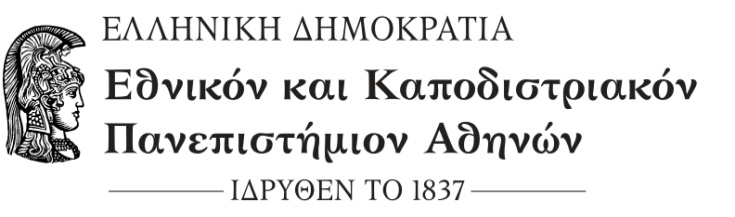 Σοφοκλέους 1, 10559 Αθήναπληροφορίες: Αθηνά Σουρβίνουτηλ.: 210 3689408email: sourvat@media.uoa.grΣΧΟΛΗ ΟΙΚΟΝΟΜΙΚΩΝ ΚΑΙ ΠΟΛΙΤΙΚΩΝ ΕΠΙΣΤΗΜΩΝΤΜΗΜΑ ΕΠΙΚΟΙΝΩΝΙΑΣ ΚΑΙ ΜΜΕΣΧΟΛΗ ΟΙΚΟΝΟΜΙΚΩΝ ΚΑΙ ΠΟΛΙΤΙΚΩΝ ΕΠΙΣΤΗΜΩΝΤΜΗΜΑ ΕΠΙΚΟΙΝΩΝΙΑΣ ΚΑΙ ΜΜΕ	Αρ.πρωτ: 1212 	Αρ.πρωτ: 1212 	Αρ.πρωτ: 1212 Αθήνα, 10/6/2019     ΠΡΟΣ: Τα τακτικά και αναπληρωματικά μέλη της Εφορευτικής Επιτροπήςτου τομέα Κοινωνικής και Πολιτικής Ανάλυσης της ΕπικοινωνίαςΚοινοποίηση: Ιστοσελίδα του Τμήματος